Ontario Knife Company® Unveils NEW CF100 Folder: A Fusion of Style and Functionality FOR EVERYDAY CARRYOntario Knife Company® (OKC®), the esteemed brand that boasts a rich legacy of more than 130 years in crafting high-quality and functional knives and tools, and is proud to introduce its latest innovation, the CF100 Folder. Designed for everyday carry, this sleek and versatile knife combines exceptional materials and expert craftsmanship, making it an essential companion for every adventure.The OKC CF100 Folder showcases a striking combination of features, including a spearpoint style blade profile and a stainless-steel frame lock handle. Its blade, expertly crafted from 14C28N steel with a carbon fiber inlay, ensures impressive sharpness and resilience in any cutting task. The OKC CF100 not only serves as a reliable tool but also stands as a testament to fine craftsmanship, making it a piece you'll proudly display when the occasion calls for flaunting your new folder.With an overall length of 7.34 inches (and a blade length of 3.13 inches), the CF100 folder nails the sweet spot between being compact and practical. So, whether you're braving the concrete jungle or venturing into the great outdoors, this adaptable folding knife is tailored to fit your active lifestyle, making sure you've always got a trusty cutting tool by your side."Ontario Knife Company has a rich history of delivering top-quality knives for every adventure, and the CF100 Folder is no exception to this legacy," said David Fenske, Vice President of Ontario Knife Company. "With its fusion of style and functionality, this knife embodies our commitment to crafting exceptional tools that meet the needs of our customers."Founded in 1889, the Ontario Knife Company® is an award-winning knife, cutlery, and tool manufacturer operating out of Upstate New York for over 125 years. OKC® produces a wide range of tools, including cutlery and kitchenware, hunting and fishing knives, machetes, survival and rescue equipment, science and medical tools, and tactical knives. OKC has a long tradition of building knives and tools for the U.S. military, producing high quality equipment that has seen continuous service since WWII. In addition to being a major supplier to the U.S. Armed Forces, OKC leverages a network of distributors, dealers, and major commercial retailers to sell its products nationwide and internationally to over 35 countries. OKC’s custom manufacturing division Jericho® Tool, advances capabilities including a broad-spectrum of injection molding, tool and die, and machining operations to provide white label and OEM manufacturing services for consumer and industrial goods. Collectively OKC’s product lines and manufacturing services reach the housewares, sporting goods, tactical, security, law enforcement & first responders, education, science & medical, and industrial & agricultural industries.For more information about Ontario Knife Company and its industry-leading line of advanced knives, machetes, edged products and specialty tools, contact Ontario Knife Company at P.O. Box 145-26 Empire Street · Franklinville, NY 14737 · Telephone (716) 676-5527 · Or visit www.ontarioknife.com. The Ontario Knife Company is a subsidiary of publicly traded Servotronics, Inc. (NYSE MKT - SVT).Connect with Ontario Knife Company on social media: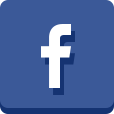 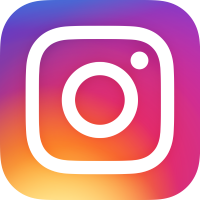 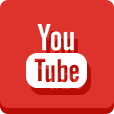 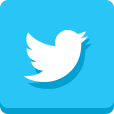 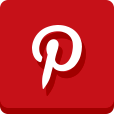 Editor’s Note: For hi-res images and releases, please visit our online Press Room at www.full-throttlecommunications.com